Pfarrei St. Clemens, L. Helmer, Patronatsstraße 2, 48165 Münster									           Münster, 09. September 2021Einladung zur Vorbereitung auf die Erstkommunion 2021/2022Liebe Eltern,nach unseren Informationen besucht ihr Kind das 3. Schuljahr. Daher laden wir Sie als Familie ein, sich gemeinsam mit Ihrem Kind auf die Feier der Erstkommunion vorzubereiten.Durch die Kommunion wächst Ihr Kind nach der Taufe noch enger in die Gemeinschaft der Kirche und in die Kirchengemeinde St. Clemens Hiltrup Amelsbüren hinein. Wir freuen uns darauf, diesen Weg mit Ihnen als Familie zu gehen.Mit diesem Brief bekommen Sie bereits wichtige Informationen zum Vorbereitungskonzept, zum Anmeldeverfahren und die Termine für die Info-Elternabende.Wenn diese Einladung zu früh gekommen sein sollte und Ihr Kind die Erstkommunion erst 2023 empfangen soll, melden Sie sich gerne bei mir (helmer-l@bistum-muenster.de). Wir nehmen es dann schon jetzt in die Liste für 2023 auf.Geben Sie uns bitte auch dann Bescheid, sollte die Erstkommunion für Sie und Ihr Kind generell nicht infrage kommen; den Namen Ihres Kindes werden wir dann umgehend von der Liste löschen, Sie erhalten dann keine weitere Post von uns.Informationsabend – Konzept & Anmeldeverfahren	Am ersten Elternabend werden Sie umfassend über die Gestaltung der Vorbereitungszeit informiert. Es werden das Konzept zur Vorbereitung und das dazugehörige Online-Anmeldeverfahren vorgestellt.Die Informationsabende finden an folgenden Terminen statt:Mo, 20.09.2021 um 20:00 Uhr, Kirche St. Sebastian (Davertstraße / Zum Häpper, Amelsbüren)Di, 21.09.2021 um 20:00 Uhr in der Kirche St. Clemens (Patronatsstraße / Hiltrup Mitte)Do, 23.09.2021 um 20:00 Uhr in der Kirche St. Marien (Loddenweg, Hiltrup Ost)Inhaltlich werden an allen drei Abenden das Konzept der Vorbereitung und das dazugehörige Online-Anmeldeverfahren vorgestellt. Sollten Sie zum Info-Abend an Ihrem Kirchort verhindert sein, nehmen Sie gerne an einem der anderen Termine teil. Bitte denken Sie an eine Maske.Wegen der Nachverfolgbarkeit im Zuge der Pandemie sind wir angehalten, die Kontaktdaten der Teilnehmerinnen und Teilnehmer der Elternabende nachzuhalten. Deshalb bitten wir Sie, sich bis zum 17. September per E-Mail bei mir (Louisa Helmer, helmer-l@bistum-muenster.de) anzumelden. Vergessen Sie bitte nicht anzugeben, an welchem der drei Termine Sie teilnehmen möchten!Der Weg der VorbereitungWir sind zuversichtlich, in diesem Vorbereitungsdurchgang – mit leichten Einschränkungen – wieder auf die drei bewährten Kursformen zurückgreifen zu können, die wir bereits in den zurückliegenden Jahren angeboten haben:Den Familienkurs,den Wochenendkurs undden Ferienkurs.Im Familienkurs – der dem klassischen Gruppenstundenmodell ähnelt – bereitet sich Ihr Kind im Kreis seiner Familie vor. Es besteht die Möglichkeit, dass sich zwei oder mehr Familien zusammenschließen und den Vorbereitungsweg gemeinschaftlich gehen. Dazu gibt es eine Materialsammlung mit verschiedenen Vorschlägen und Anregungen an die Hand, sowohl für die inhaltliche Vorbereitung des Kindes als auch für gemeinsame Aktivitäten der Familie(n). Wann die Vorbereitungszeit und Treffen stattfinden, können die Familien frei, den persönlichen Bedürfnissen entsprechend wählen.Der Wochenend- und der Ferienkurs sind vor allem für Familien gedacht, die sich aus zeitlichen Gründen nicht so intensiv in die Erstkommunionvorbereitung einbringen können.Im Wochenendkurs treffen sich die Kinder an insgesamt drei Wochenenden jeweils für einen Vor- bzw. einen Nachmittag. Ein kleines Team von Eltern unter hauptamtlicher Leitung betreut die Kinder in verschiedenen Workshops. Spielerisch und kreativ bereiten sich die Kinder in der Groß- und in Kleingruppen auf die Erstkommunion vor.Der dreitägige Ferienkurs ist zeitlich konzentrierter, vom Aufbau her aber sehr ähnlich wie der Wochenendkurs gestaltet. Er liegt in der Karwoche (Osterferien), also unmittelbar vor den höchsten christlichen Feiertagen Gründonnerstag, Karfreitag und Ostern.Damit der Wochenend- und der Ferienkurs gut gelingen, bin ich auf Ihre Hilfe angewiesen: Bitte machen Sie sich doch schon im Vorfeld Gedanken, ob Sie – sollten Sie Ihr Kind zu einem dieser beiden Kursformen anmelden wollen – einen Vor- oder Nachmittag lang  (ca. 4,5 Stunden) in einem kleinen KatechetInnen-Team mit meiner Kollegin Frau Löhring und mit mir zusammen die Kinder begleiten möchten. Ein zusätzliches Treffen zur Vorbereitung ist nicht notwendig.Das Engagement als Katechetin und Katechet bietet Ihnen die Möglichkeit, sich selbst mit Fragen nach dem Glauben und dem Leben auseinanderzusetzen und mit den Kindern darüber ins Gespräch zu kommen. Ich bin davon überzeugt, dass Sie als Eltern und als Familie die Zeit der Vorbereitung auf diese Weise besonders intensiv miterleben.Neben o.g. Kursen, von denen eine der drei Formen gewählt wird, gehören außerdem die Wortgottesdienste auf dem Weg zur Erstkommunion und die Kirchenerkundung mit zur Vorbereitung dazu. Nähere Informationen dazu und zum dazugehörigen Anmeldeverfahren gibt es beim ersten Info-Elternabend (Termine s.o.). Außerdem erhalten Sie beim Elternabend eine Terminübersicht.Die ErstkommunionfeiernDie Termine für die Erstkommunionfeiern 2022 sind für die Mai-Wochenenden (30.04./01.05., 07./08.05., 14./15.05., 21./22.05. und 28./29.05.) jeweils samstagnachmittags und sonntagsvormittags geplant. Bitte haben Sie Verständnis dafür, dass wir diese Termine nur unter Vorbehalt nennen können, da wir die genauen Anmeldezahlen für die Erstkommunionvorbereitung noch nicht kennen; von ihnen und von den im Frühjahr geltenden Bestimmungen bezüglich Covid-19 hängt ab, wie viele Erstkommunionfeiern mit wie vielen Teilnehmenden wir feiern dürfen.AnmeldungDie Anmeldung zur Erstkommunion läuft über ein Online-Formular auf der Erstkommunion-Homepage unserer Pfarrei. Sie erreichen die Homepage unter folgendem Link:https://www.ek-clemens.de/ Im Menü unterhalb des Bildes klicken Sie hierzu auf „Anmeldung“. Schauen Sie sich gerne schon auf der Homepage um – Achtung: Die momentan dort angegebenen Daten und Informationen sind noch nicht für die Erstkommunionvorbereitung 2021/2022 aktualisiert!Anmeldestart ist voraussichtlich am Freitag, den 24.09.2021. Erst an diesem Tag ist das Online-Anmeldeformular freigeschaltet. Anmeldeschluss ist voraussichtlich Freitag, der 01.10.2021.Die genauen Termine für die Anmeldung werden Ihnen auf den Info-Elternabenden mitgeteilt.Die Anmeldung dient der Erfassung der Daten Ihres Kindes auf digitalem Weg; dies erleichtert Ihnen und uns die Arbeit immens, da keine Formulare handschriftlich ausgefüllt und abgegeben bzw. keine Listen von Hand erstellt werden müssen.KostenbeitragDa für die Materialien und die seitens der Kirchengemeinde für die Erstkommunionfeiern beauftragten Fotografen einiges an Kosten anfällt, möchten wir Sie bitten, anteilig 30,-€ pro Familie (nicht pro Kind) mitzutragen. Bitte überweisen Sie den Betrag über 30,-€ bis zum 08. Oktober 2021 unter Angabe des Verwendungszwecks auf folgendes Konto:Name: Verband katholischer KirchengemeindenIBAN: DE45 4006 0265 0003 9693 00BIC: GENODEM1DKMVerwendungszweck: EKO Clemens 2022; Vor- + Nachname des ErstkommunionkindesIm Preis enthalten ist eine Foto-CD für jede Familie von der Erstkommunionfeier ihres Kindes.Sollte es Ihnen nicht möglich sein, den Kostenbeitrag von 30,-€ zu bezahlen, wenden Sie sich bitte vertrauensvoll an mich. Wenn Sie darüber hinaus noch Fragen haben, können Sie sich ebenfalls gerne bei mir melden. Hier nochmal meine Kontaktdaten im Überblick:Louisa HelmerBüro: Zum Häpper 7, 48163 Münster02501 910 30 73helmer-l@bistum-muenster.deFalls Sie Familien kennen, die ihr Kind gerne zur Erstkommunion anmelden möchten, aber keine Einladung erhalten haben, geben Sie o.g. Termine zu den Info-Elternabenden und meine Kontaktdaten gerne weiter!Herzliche Grüße im Namen des Erstkommunion-Teams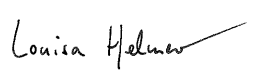 Louisa Helmer, Pastoralreferentin